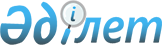 "White & Case" фирмасының қызмет көрсетулеріне ақы төлеу туралы
					
			Күшін жойған
			
			
		
					Қазақстан Республикасы Үкіметінің Қаулысы 1999 жылғы 24 маусым N 841. Күші жойылды - ҚР Үкіметінің 2000.03.07. N 364 қаулысымен. ~P000364

      Қазақстан Республикасы Үкіметінің 1996 жылғы 15 қазандағы келісім-хатқа сәйкес "White & Case" заң фирмасының қызмет көрсетулеріне ;ақы төлеу жөніндегі міндеттемелерін орындау мақсатында Қазақстан Республикасының Үкіметі қаулы етеді:      Қазақстан Республикасының Қаржы министрлігі Қазақстан Республикасының Үкіметі резервінің қаражаты есебінен "White & Case" ;заң фирмасының "Trans Соммоditiеs. Inс." компаниясымен дауда Қазақстан Республикасының мүддесін қорғау жөніндегі қызметі үшін 190 373, 89 АҚШ доллары сомасында ақы төлеуді жүргізсін.     Қазақстан Республикасының       Премьер-Министрі     Оқығандар:        Омарбекова А.        Қасымбеков Б.
					© 2012. Қазақстан Республикасы Әділет министрлігінің «Қазақстан Республикасының Заңнама және құқықтық ақпарат институты» ШЖҚ РМК
				